Zaznaczyć w przypadku wniosku o zwrot podatku za okres od dnia 1 sierpnia do dnia 31 stycznia.*****Zaznaczyć w przypadku wniosku o zwrot podatku za okres od dnia 1 lutego do dnia 31 lipca.Podają te podmioty, które są obowiązane posiadać NIP na podstawie przepisów ustawy z dnia 13 października 1995 r. o zasadach ewidencji i identyfikacji podatników i płatników (Dz. U. z 2017 r. poz. 869, z późn. zm.).****    Podać numer PESEL albo numer dowodu osobistego albo rodzaj i numer innego dokumentu potwierdzającego tożsamość.*****Podać liczbę faktur VAT albo ich kopii, oświadczeń oraz dokumentów, o których mowa w art. 6 ust. 3 ustawy.1/2Załączniki	Nazwa załączników	Liczba załącznikówProszę o wypłacenie zwrotu podatku w gotówceProszę o przekazanie zwrotu podatku na rachunek bankowyNUMER RACHUNKU BANKOWEGO (w przypadku przelewu zwrotu podatku na rachunek bankowy)Nazwisko i imię/nazwa oraz adres posiadacza rachunkuNazwa pełna bankuPełny numer rachunku bankowegoZGODA WSPÓŁPOSIADACZY NA WYPŁATĘ ZWROTU PODATKU******OŚWIADCZENIAData i podpis wnioskodawcydata wypełnienia wniosku	 	(dzień - miesiąc - rok)	czytelny podpis wnioskodawcyADNOTACJE URZĘDU GMINY/MIASTAUwagi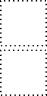 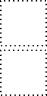 ****** Wypełnić w przypadku, gdy grunty gospodarstwa rolnego stanowią przedmiot współposiadania (nie dotyczy współmałżonków).2/202. Nazwisko/Nazwa pełna02. Nazwisko/Nazwa pełnaNIP***PESEL****Numer dowodu osobistego****07a. Wydany przezInny dokument potwierdzający tożsamość (rodzaj, numer dokumentu)****08a. Wydany przezNumer w Krajowym Rejestrze Sądowym (w przypadku gdy producent rolny podlega wpisowi do tego rejestru)03. Pierwsze imię/ Nazwa skrócona04. Drugie imięNIP***PESEL****Numer dowodu osobistego****07a. Wydany przezInny dokument potwierdzający tożsamość (rodzaj, numer dokumentu)****08a. Wydany przezNumer w Krajowym Rejestrze Sądowym (w przypadku gdy producent rolny podlega wpisowi do tego rejestru)10. Państwo11. Województwo12. Powiat12. Powiat13. Gmina14. Ulica15. Nr domu16. Nr lokalu17. Miejscowość18. Kod pocztowy19. Poczta19. Poczta